H2 Extra oefenblad 2							MAVO 3Naam:Opdracht 1Jan vliegt in Bretagne (Frankrijk) vanuit Brest met koers zuid-oost. Teken de route van Jan op de kaart.Welke grote plaatsen zal Jan passeren?Welke koershoek hoort bij koers zuid-oost?Opdracht 2Maarten vliegt van Saint-Brieuc met een koershoek van 240°.
Teken de koershoek van de vlucht van Maarten op de kaart.Naar welke grote plaats is Maarten op weg?Bereken het aantal kilometers van de vlucht van Maarten als hij geland is.De gemiddelde snelheid van het vliegtuig van Maarten is 250 km/u. 
Bereken het aantal minuten hoelang de vlucht van Maarten heeft geduurd.Opdracht 3Twee trauma helikopters zijn op weg voor een oefening. Heli1 moet vanuit Morlaix een koershoek van 120° aanhouden. Heli2 houdt koers noord aan vanuit Vannes. Teken op de kaart de plaats waar de heli’s verwacht worden.Meet de koershoek vanuit Lorient naar de oefenplaats.Bereken de afstand vanuit Lorient naar de oefenplaats.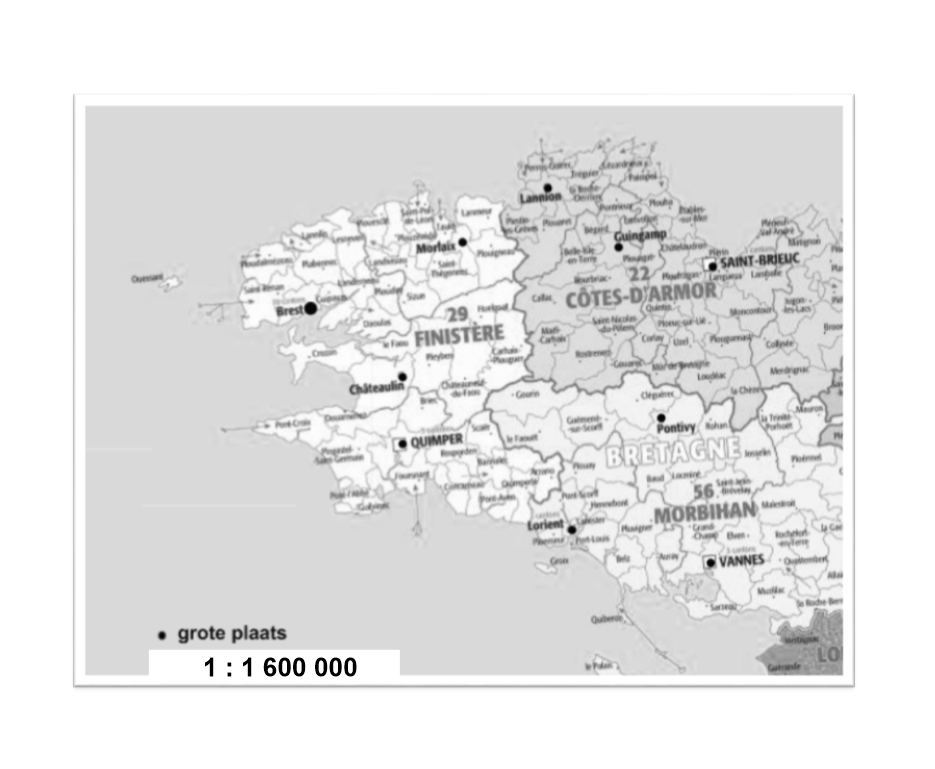 